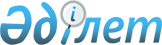 О некоторых вопросах Министерства энергетики Республики КазахстанПостановление Правительства Республики Казахстан от 20 июня 2016 года № 355      Правительство Республики Казахстан ПОСТАНОВЛЯЕТ:



      1. Определить товарищество с ограниченной ответственностью «PSA» в качестве полномочного органа, действующего в интересах Республики Казахстан в соглашениях о разделе продукции.



      2. Внести в постановление Правительства Республики Казахстан от 19 сентября 2014 года № 994 «Вопросы Министерства энергетики Республики Казахстан» (САПП Республики Казахстан, 2014 г., № 55-56, ст. 544) следующее изменение:



      в Положении о Министерстве энергетики Республики Казахстан, утвержденном указанным постановлением:



      подпункт 37) пункта 16 изложить в следующей редакции:

      «37) осуществляет доверительное управление долями участия компании, определенной Правительством Республики Казахстан в качестве полномочного органа в соглашениях о разделе продукции;».



      3. Настоящее постановление вводится в действие со дня его подписания.      Премьер-Министр

      Республики Казахстан                     К. Масимов
					© 2012. РГП на ПХВ «Институт законодательства и правовой информации Республики Казахстан» Министерства юстиции Республики Казахстан
				